ZÁJMOVÉ KROUŽKY V ZŚ PRO ŠKOLNÍ ROK 2023/2024Zahajujeme v říjnu.Kroužky na naší škole jsou zajištěné externími zaměstnanci (kromě minivolejbalu).Z tohoto důvodu je třeba veškerou komunikaci směřovat na vedoucí kroužků.Po dobu kroužků za děti zodpovídají trenéři a vedoucí kroužků, kteří si děti vyzvedávají v družině nebo jsou domluveni na místě setkání a děti jsou pouze se souhlasem rodičů na kroužek vyslány. Všechny kroužky jsou v budově školy.Žádáme rodiče, aby paním vychovatelkám písemně nahlásili termíny a kroužky, které žáci navštěvují, z důvodu organizace v družině. 1. HudebníHra na hudební nástroj ( po – pá, individuální, dle dohody)Hudební nauka a zpěv- probíhá v přízemí vlevo- kontakt : 2SZUŠ České BudějoviceMgr. Milan Baštawww.2zsuscb.cz775 700 023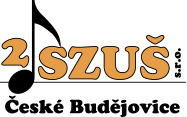 2. SportovníSoftball (středy  od 13.15 do 14.15)- probíhá v tělocvičně ZŠ- kontakt: Richard Vaněk 721 561 677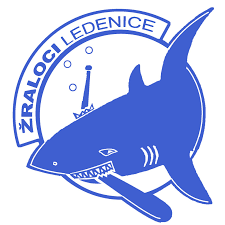 Minivolejbal (čtvrtky od 13:00 a od 14:00) – od 5.10.2023kontakt: Mgr. Tereza Trmalovátrmalova@skolasrubec.czKrav Maga (úterky od 14:30 do 15:15)- nábor 26.9.2023 ve 14:30 v tělocvičně- kontakt: David Kadlček604 366 409www.krav-junior.cz3. JazykovýAngličtina (úterky, dle rozpisu)Pro ZŠKIDs 1 – 12:30 – 13:15  (24 týdnů x 45 min)KIDs 2 – 13:30 – 14:15  (24 týdnů x 45 min)KIDs 3 -  14:30 – 15:15  (24 týdnů x 45 min)Pro MŠHippo & Friends – 15:30 – 16:15 (20 týdnů x 45 min)- bude probíhat v přízemí ve 2.B - kontakt: Ing. Michaela Bébrová www.lepsianglictina.cz 387 204 662, 734 315 7764. Věda nás baví (pondělky od 14:15 do 15:45)- bude probíhat v přízemí ve 2.B- kontakt: František Šalát607 601 163fsalat@vedanasbavi.czwww.vedanasbavi.cz